C B Davidson Bequest Fund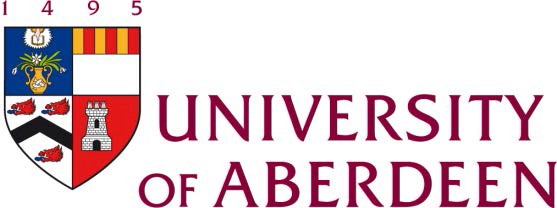 Scholarship Application	Personal DetailsThis form is for current students the University of Aberdeen proposing to study abroad.Higher EducationPlease add more lines if necessary.Employment DetailsPlease add more lines if necessary.Intended Programme of StudyFinancial InformationDeclarationI enclose (please tick the appropriate boxes):Academic Transcript	Curriculum Vitae	2 References		The details I have given are correct to the best of my knowledge and belief.Signature ............................................	Date .................................KEY INFORMATION KEY INFORMATION Student ID:(if currently registered)Surname:Forename(s):Home Address:Telephone No:E Mail Address:Date of Birth:HOUSEHOLD INFORMATIONHOUSEHOLD INFORMATIONSex:	Nationality:Marital Status:Number of Children:If appropriate, occupation of spouse and income:If appropriate, occupation of spouse and income:Dates (from-to)InstitutionSubjectQualificationPostgraduatePostgraduatePostgraduatePostgraduateUndergraduateUndergraduateUndergraduateUndergraduateDistinctions gained (prizes, merit certificates, etc):Please give details (if applicable).Dates (from-to)Employer's name, address, nature of businessPosition heldFor which programme abroad are you seeking support?Please give details about the institution, the degree title, length, and content. If you are undertaking research then please provide a small outline of the research area and timeline. What amount do you require from the Bequest?How would this support you and what difference would it make to your studies?Details of CostsPlease outline details of your anticipated costs as follows:(a) Tuition Fees(b) Maintenance (i) Accommodation(ii) General Living Costs(c) Travel to and from the UK(d) Travel within the Please indicate the funding which is available to you to meet these costs.  If you have applied for support from another source (e.g. ORS, British Council Scholarship, Bursary etc), please indicate whether the application(s) is/are pending, or, if an award has been granted, the amount.  If the award is pending, please indicate when you expect to hear from the awarding body.Do you have any further circumstances you wish to be taken into consideration?